Colegio San Manuel                                                     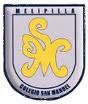 		Asignatura: Matemática                                                      		Profesor: Daniela Boza G. 		Curso: 1° año básico GUIA N° 2 DE APOYO AL HOGAR MATEMÁTICANOMBRE: ______________________________________________       FECHA: Marzo 20201.- Cuenta los elementos y escribe el número en cada cuadrado.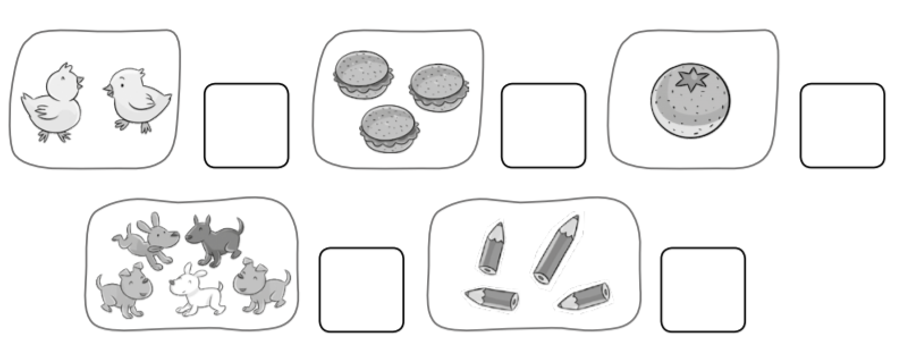 2.- Cuenta e indica cuantos elementos hay en cada caso.    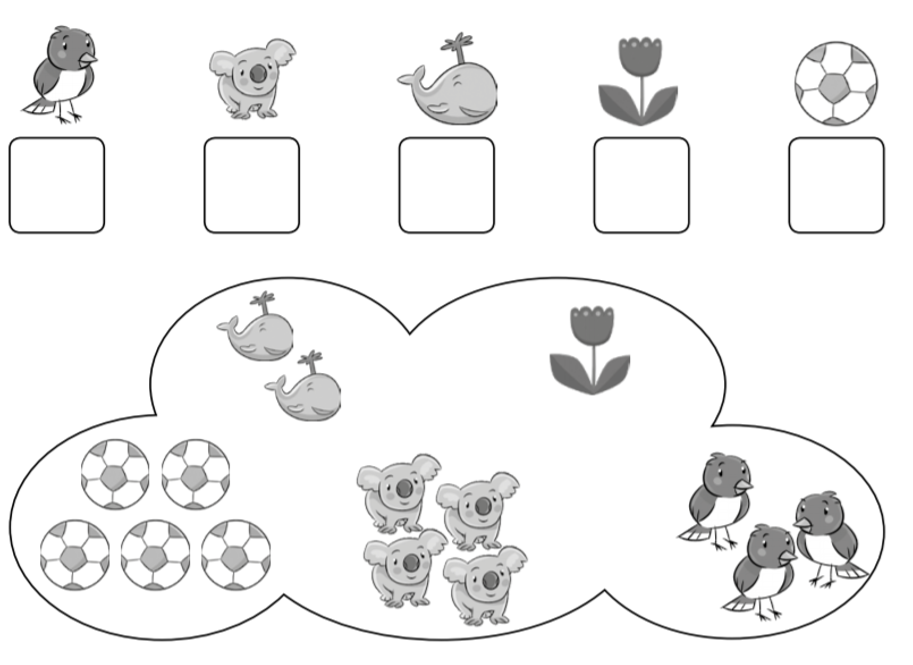 3.- Remarca y escribe el número en cada caso. 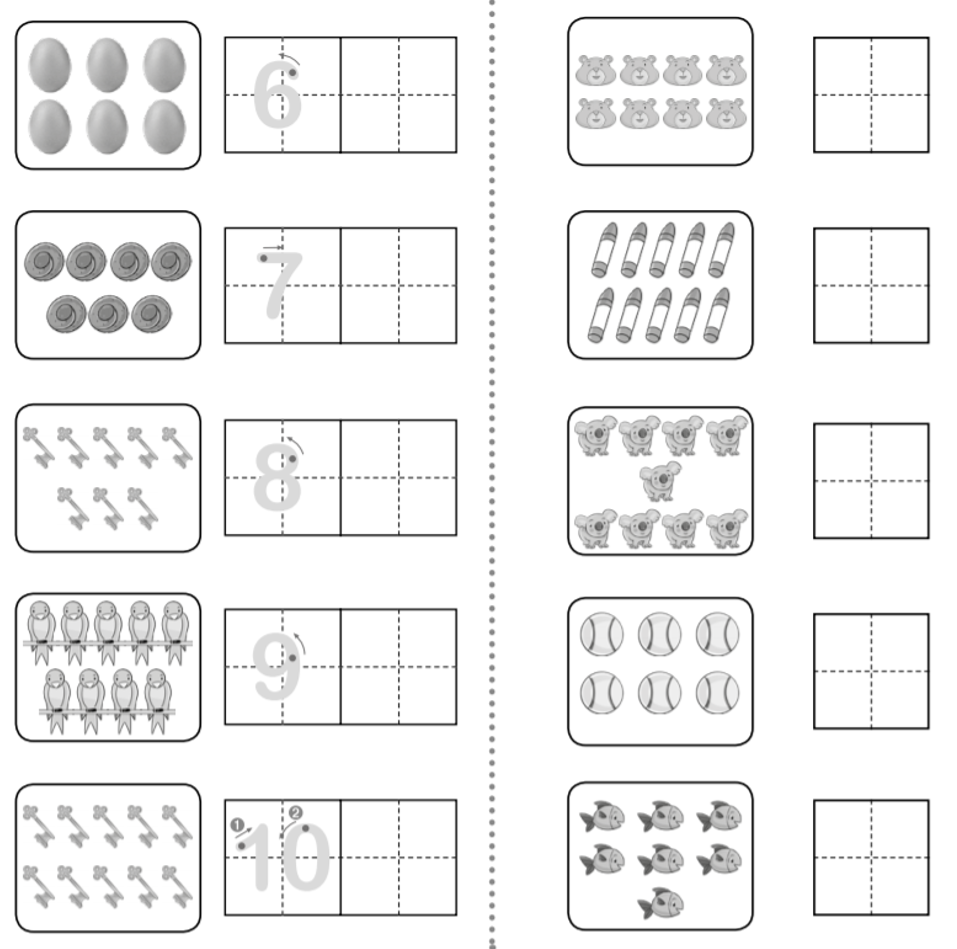 4.- Une el número con sus representaciones gráficas. 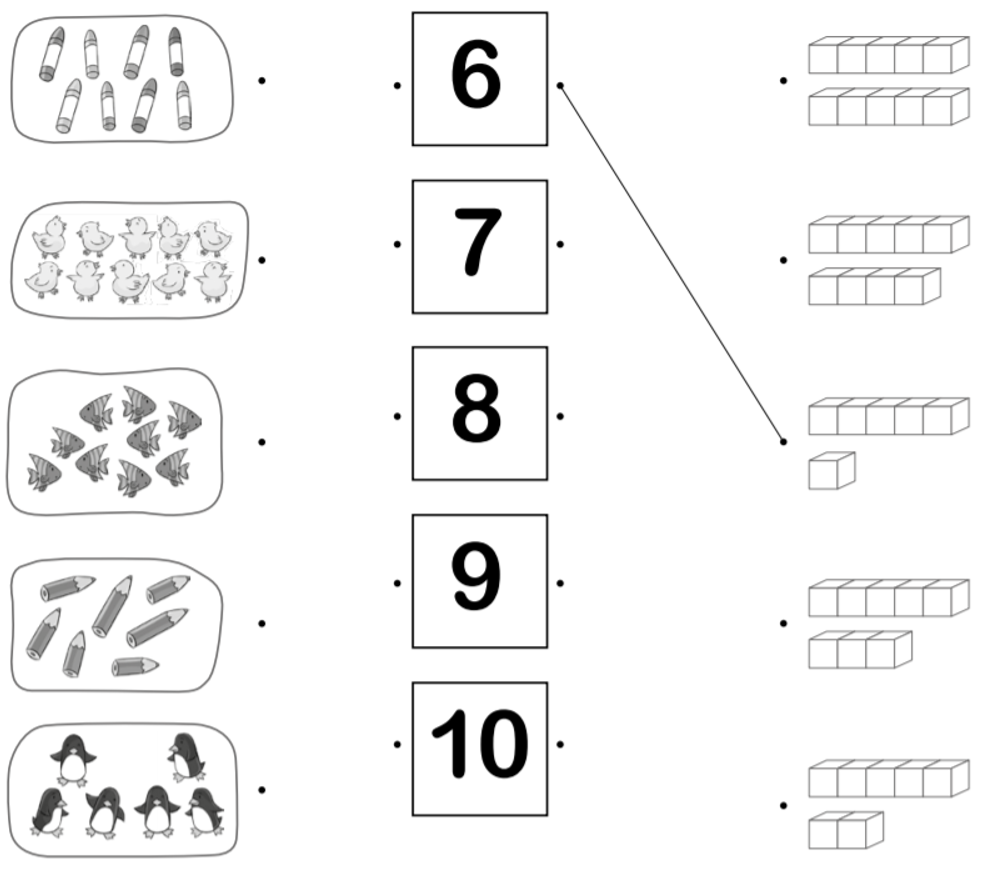 5.- Colorea el recuadro que indique donde hay más elementos en cada caso. 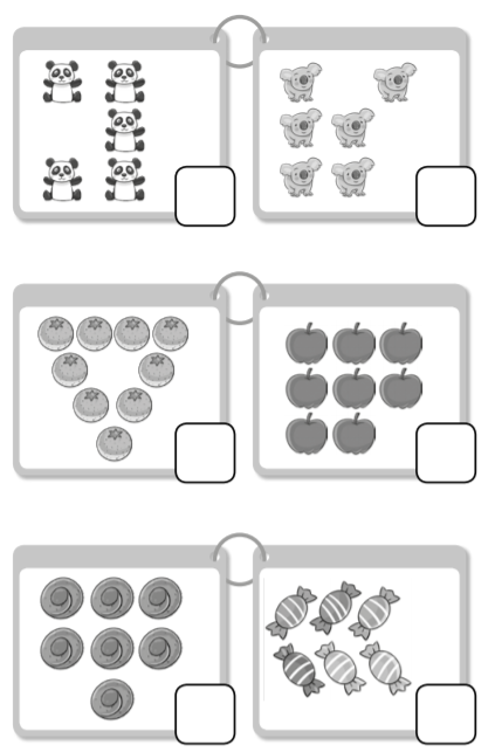 6.- Colorea el recuadro que indique el número mayor en cada caso. 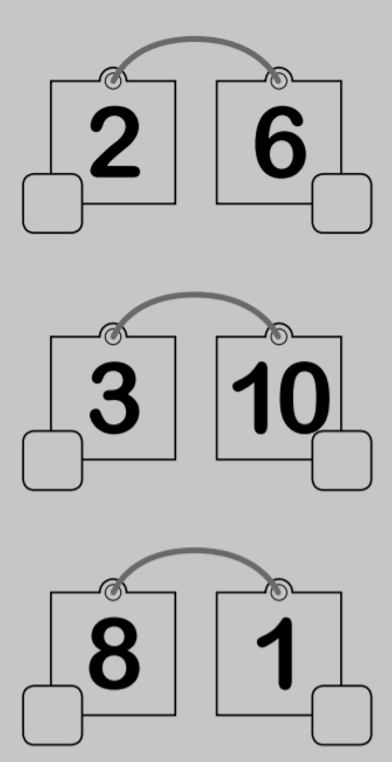 OBJETIVOS DE APRENDIZAJE:Reconocer, escribir, cuantificar elementos con números del 0 al 10. HABILIDADES / DESTREZAS:Conocimiento de números 0 al 10Comprender la relación entre difere4ntes números.INDICACIONES GENERALES:-Pide ayuda a un adulto para realizar este trabajo.-Busca un lugar tranquilo y luminoso para disponerte a trabajar. -Emplea lápiz grafito y de colores.-Una vez finalizada la guía pídele a tu apoderado que tome fotos y las envíe al correo:(tia.daniela.boza @gmail.com), indicando claramente en el asunto: nombre del alumno, curso y asignatura, plazo viernes 27 del pte, también archívala para mostrársela a tu profesora cuando se reinicien las clases. INDICACIONES GENERALES:-Pide ayuda a un adulto para realizar este trabajo.-Busca un lugar tranquilo y luminoso para disponerte a trabajar. -Emplea lápiz grafito y de colores.-Una vez finalizada la guía pídele a tu apoderado que tome fotos y las envíe al correo:(tia.daniela.boza @gmail.com), indicando claramente en el asunto: nombre del alumno, curso y asignatura, plazo viernes 27 del pte, también archívala para mostrársela a tu profesora cuando se reinicien las clases. 